Дошкольная образовательная автономная некоммерческая организация «Детский сад «Благовест»».Консультация для родителей детей старшего дошкольного возраста  «Семейное чтение»Воспитатель:Машанова Анна Сергеевна.г. Балашиха 2023г.Семейное чтение. Зачем?"Семейное чтение тонкой нитью соединяет одну душус другой, и тогда рождается родство души"Януш КорчакЧтение в семейной среде играет особую роль. Дети имеют огромную потребность, чтобы родители читали им вслух. Для благополучного развития ребёнка семейное чтение очень значимо, и не только пока ребёнок сам не умеет читать, но и в более позднем возрасте. Дети с нетерпением ждут, когда же у мамы или папы найдётся для них время.К сожалению, сейчас во многом прочтение книг заменили мультфильмы. Но они не заменяют книгу. Почему? В мультфильме образ героя и сюжета однозначно задан, а при прочтении книги существует возможность привнесения собственной индивидуальности.Но главным в совместном чтении является то, что эта важная форма общения ребенка и родителя, которая теряется, когда ребенок оставляют одного для просмотра мультфильма. Это способ, позволяющий протянуть ниточку от одного поколения к другому, поддержать общение в семье, стремительно сокращающееся в силу огромной занятости родителей.Чтобы ребенок рос психически здоровым, ему необходимо полноценное общение с родителями, личностное общение, когда внимание уделяется ему полностью и он его не делит ни с приготовление ужина, ни с разговором по телефону или просмотром программы новостей. И совместное чтение дает такую возможность. И это особое общение. Оно отличается от обычного тем, что с одной стороны родителю легче донести до ребенка свои ценности и взгляды, которые тот не всегда готов услышать в повседневной жизни. С другой стороны это общение на темы, важные для самого ребенка.Что даёт семейное чтение Вам и вашему ребенку?• Вы незаметно для ребенка, очень ненавязчиво прививаете ему любовь и интерес к книге. Ведь ребенок видит, что взрослые часто читают книги, обсуждают их, рассказывают друг другу и детям. А, хотим мы этого или нет, в ребенке закладывается не то, что мы говорим, а то, что он видит вокруг себя.• Вы учите малыша читать правильно, с выражением, показываете образец культурного чтения.• Вы облегчаете ребенку  понимание текста, задавая вопросы по тесту и уточняя, как  он понял смысл. Объясняете непонятные слова и понятия. Обращаете внимание на юмористические моменты.• Вы обсуждаете прочитанное вместе с ребенком, направляете его мысль в нужную сторону, помогаете увидеть важное, то, что скрыто в подтексте.• Вы учите обращать внимание на мелочи и устанавливать причинно-следственные связи. Вы развиваете речь ребенка и расширяете его кругозор, объясняя непонятные слова и новые понятия.• Вы знаете интересы ребенка, его мечты и желания, которые проявляются в процессе чтения и обсуждения. Можете направлять его мысли в нужную сторону и чуть-чуть корректировать их.• Вы ОБЩАЕТЕСЬ с ребенком, дарите ему всего себя в эти минуты, укрепляется ваша дружеская связь, которая помогает ребенку всю его жизнь.• Ваш  ребенок  учится читать, развивает технику чтения, любовь к книге  и интерес к чтению.И все это совсем незаметно для него, просто читая книги вместе с родителями.Как организовать семейное чтение• Подготовить ребёнка к встрече с новой книгой или побеседовать об уже прочитанной сказке или истории (возвращаясь из детского сада, занимаясь домашними делами и т. д.).• В режиме дня необходимо выделить определённое время, чтобы к этому часу малыш настраивался на восприятие книги.• Чтение должно проходить в спокойной обстановке, когда ничто не отвлекает ребёнка,  и  окружающие относятся к его занятиям "уважительно".• Полутора - двухгодовалый ребёнок может быть сосредоточен на книге 1-2 минуты, детям постарше читают не более 15-20 минут, потому что затем их внимание рассеивается. Речь идёт об активном общении с книгой. Пусть малыш повторяет за вами слова, отвечает на вопросы, рассматривает иллюстрации.• Пассивно ребёнок может слушать намного дольше (он - то отключается, то слушает вновь). Помните: ребёнок не может быть всё время пассивным слушателем, поэтому во время чтения надо активизировать его внимание.• Следует помнить детскую любовь к повторным чтениям. Дети жаждут их, чтобы вновь и большей силой пережить радостное волнение. Повторные чтения тренируют память и развивают речь.• Обстановка ритуала семейного чтения усиливает восприятие (вечер, затемненная комната, настольная лампа). Полумрак настраивает на сказочный, фантастический лад.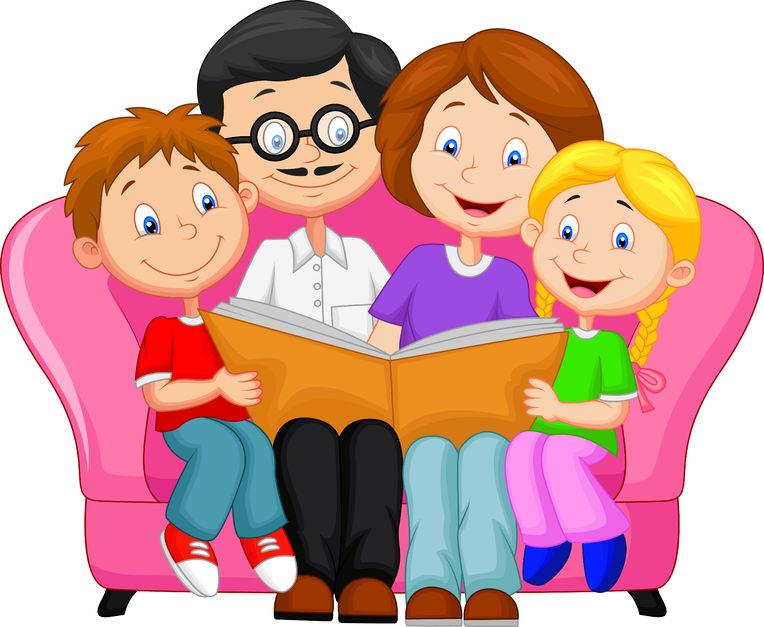 